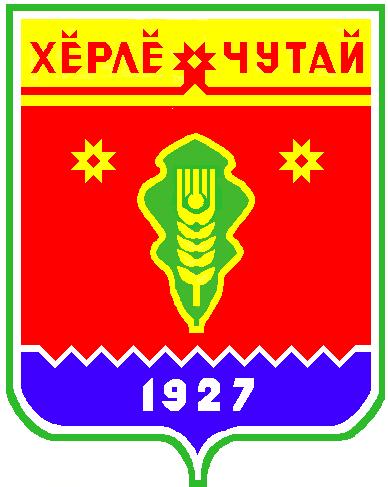                   Постановление                                                                                                                                                 об утверждении отчета об исполнении   бюджета и резервного фонда Испуханского                                                                                сельского поселения Красночетайского района  Чувашской Республики за 1 полугодие 2020 годаОт 10 августа 2020 года     №26                                                                                                           д.ИспуханыРуководствуясь статьей 264.2 Бюджетного кодекса Российской Федерации  и статьей  68 Положения о регулировании бюджетных правоотношений в Испуханском сельском поселении  администрация Испуханского сельского поселения п о с т а н о в л я е т:1. Утвердить отчет об исполнении бюджета и резервного фонда Испуханского сельского поселения за 1 полугодие 2020 года (далее отчет).2. Направить отчет Собранию депутатов Испуханского сельского поселения и контрольно-счетному органу Красночетайского района Чувашской Республики.   Глава   Испуханского                                                                                                                                                  сельского   поселения                                                               Е.Ф.Лаврентьева  Прокуратура района напоминает о необходимости соблюдения правил поведения на водоемахУважаемые  родители!Согласно мерам обеспечения безопасности детей на воде, содержащихся в методических рекомендациях МЧС, взрослые обязаны не допускать купания детей в неустановленных местах, шалостей на воде, плавания на не приспособленных для этого средствах (предметах) и других нарушений правил безопасности на воде.Купание детей разрешается только группами не более 10 чел. и продолжительностью не свыше 10 мин.За купающимися детьми должно вестись непрерывное наблюдение.Купающимся детям запрещается нырять с перил, мостков, заплывать за границу плавания.Во время купания детей на участке запрещается: купание и нахождение посторонних лиц, катание на лодках и катерах, а также игры и спортивные мероприятия.Кроме того, не допускается купание в местах, где это запрещено.Не следует входить или прыгать в воду после длительного пребывания на солнце, так как при охлаждении в воде наступает сокращение мышц, что может повлечь остановку сердца.Строго контролируйте нахождения ребенка в воде, чтобы избежать переохлаждения.Для детей, которые плохо плавают, применяйте специальные средства безопасности, надувные нарукавники или жилеты.Объясните детям, что опасно плавать на надувных матрацах, игрушках или автомобильных шинах.Не проходите мимо случаев появления детей у воды без сопровождения взрослых.Обучите детей не только плаванию, но и правилам поведения в критических ситуациях, объясните опасность водоворотов, судорог, больших волн, сильных течений и т.д.Научите азам техники спасения утопающих, если вы не можете сделать это сами, то сходите к инструктору по плаванию.Помните, что статьей 63 Семейного Кодекса РФ установлено, что родители несут ответственность за воспитание и развитие своих детей. Они обязаны заботиться о здоровье, физическом, психическом, духовном и нравственном развитии своих детей.Статьей 5.35 КоАП РФ установлена административная ответственность за неисполнение родителями или иными законными представителями несовершеннолетних обязанностей по содержанию и воспитанию несовершеннолетних.Кроме того, согласно статье 109 Уголовного Кодекса РФ предусмотрена уголовная ответственность за причинение смерти по неосторожности.И помните, что потеря ребенка страшнее любой санкции закона, Вы в ответе за жизнь своих детей! Исполнение бюджета Испуханского поселения за 1 полугодие 2020 года Исполнение бюджета Испуханского поселения за 1 полугодие 2020 года Исполнение бюджета Испуханского поселения за 1 полугодие 2020 года Исполнение бюджета Испуханского поселения за 1 полугодие 2020 годаКоды бюджетной классификации РФНаименование доходовПлан на 2020 годИсполн.за 1 полугодие 2020 года% плануНалоговые доходы1 111 400,00283 691,0425,53000 101 00000 00 0000 000Налоги на прибыль, доходы,29 000,009 334,5732,19из них:000 101 02010 01 0000 110Налог на доходы физических лиц  29 000,009 334,5732,19000 103 02000 00 0000 000Акцизы557 000,00214 312,5138,48000 105 00000 00 0000 000Налоги на совокупный доход,10 000,0018 352,37183,52из них:000 105 03010 01 0000 110Единый сельскохозяйственный налог10 000,0018 352,37183,52000 106 00000 00 0000 000Налоги на имущество,511 400,0040 691,597,96из них:000 106 01030 10 0000 110Налог на имущество физ. лиц56 400,004 800,478,51000 106 06033 10 0000 110Земельный налог с организаций5 000,002 947,4058,95000 106 06043 10 0000 110Земельный налог с физических лиц450 000,0032 943,727,32000 108 04020 01 1000 110Госпошлина за совершение нотариальных действий4 000,001 000,0025,00Неналоговые доходы63 000,0026 350,7541,83000 111 00000 00 0000 000Доходы от использования имущества, находящегося в муниципальной собственности38 000,0011 131,8929,29000 111 05025 10 0000 120 Доходы, получаемые в виде арендной платы, а также средства от продажи права на заключение договоров аренды за земли, находящиеся в собственности сельских поселений 35 000,009 702,00000 111 05035 10 0000 120Доходы от сдачи в аренду имущества, находящегося в оперативном управлении органов управления сельских поселений и созданных ими учреждений 3 000,001 429,8947,66000 113 00000 10 0000 000Доходы от оказания платных услуг (работ) и компенсации затрат государства25 000,0015 218,8660,88Итого налоговых и неналоговых доходов1 174 400,00310 041,7926,40 000 202 15001 10 0000 150Дотации бюджетам сельских поселений на выравнивание бюджетной обеспеченности982 100,00491 064,0050,00000 202 20216 10 0000 150Субсидии бюджетам сельских поселений на осуществление дорожной деятельности470 089,00000 202 25519 10 0000 150Субсидия бюджетам муниципальных районов на поддержку отрасли культуры175 000,00175 000,00000 202 29999 10 0000 150Прочие субсидии бюджетам сельских поселений9 571 906,26451 031,664,71000 202 35118 10 0000 150Субвенции бюджетам сельских поселений на осуществление первичного воинского учета на территориях, где отсутствуют военные комиссариаты90 342,0045 100,0049,92000 207 05020 10 0000 150Поступления от денежных пожертвований168 450,00122 100,0072,48Итого безвозмездные поступления11 457 887,261 284 295,6611,21Итого:12 632 287,261 594 337,4512,62РасходыРасходыРасходыРасходыРасходыКоды бюджетной классификации Наименование расходовПлан на год Факт исполнение % к плану. 0100Общегосударственные вопросы 955 600,00390 858,7940,900104Функционирование местных администраций 927 200,00390 858,7942,150107Обеспечение проведения выборов и референдумов28 000,000111Резервные фонды 400,000200Национальная оборона 90 342,0041 683,1646,140203Мобилизационная и вневойсковая подготовка 90 342,0041 683,1646,140400Национальная экономика 10 270 310,10240 899,232,350405Сельское хозяйство и рыболовство1 000,000409Дорожное хозяйство10 269 310,10240 899,232,350500Жилищно-коммунальное хозяйство1 559 609,39165 702,5810,620503Благоустройство1 559 609,39165 702,5810,620800Культура и кинематография 1 056 975,82763 700,5172,250801Культура 1 056 975,82763 700,5172,25ВСЕГО13 932 837,311 602 844,2711,503.Источники финансированияНаименование показателяКод источника финансирования по КИВФ,КИВнФУтвержденоИсполнено1234Источники финансирования дефицита бюджетов - всегох1 300 550,058 506,82  Изменение остатков средств на счетах по учету средств бюджетов 000 0105000000 0000 0001 300 550,058 506,82  Увеличение остатков средств бюджетов 000 0105000000 0000 500-12 632 287,26-1 596 369,41  Увеличение прочих остатков средств бюджетов 000 0105020000 0000 500-12 632 287,26-1 596 369,41  Увеличение прочих остатков денежных средств бюджетов 000 0105020100 0000 510-12 632 287,26-1 596 369,41  Увеличение прочих остатков денежных средств  бюджетов муниципальных районов 000 0105020105 0000 510-12 632 287,26-1 596 369,41  Уменьшение остатков средств бюджетов 000 0105000000 0000 60013 932 837,311 604 876,23  Уменьшение прочих остатков средств бюджетов 000 0105020000 0000 60013 932 837,311 604 876,23 Уменьшение прочих остатков денежных средств бюджетов 000 0105020100 0000 61013 932 837,311 604 876,23 Уменьшение прочих остатков денежных средств бюджетов муниципальных районов 000 0105020105 0000 61013 932 837,311 604 876,23ИнформацияИнформацияИнформацияИнформацияИнформацияоб осуществлении бюджетных инвестицийоб осуществлении бюджетных инвестицийоб осуществлении бюджетных инвестицийоб осуществлении бюджетных инвестицийоб осуществлении бюджетных инвестицийв объекты капитального строительства в соответствиив объекты капитального строительства в соответствиив объекты капитального строительства в соответствиив объекты капитального строительства в соответствиив объекты капитального строительства в соответствиис районной адресной инвестиционной программойс районной адресной инвестиционной программойс районной адресной инвестиционной программойс районной адресной инвестиционной программойс районной адресной инвестиционной программойИспуханского сельского поселения за  1 полугодие 2020 годаИспуханского сельского поселения за  1 полугодие 2020 годаИспуханского сельского поселения за  1 полугодие 2020 годаИспуханского сельского поселения за  1 полугодие 2020 годаИспуханского сельского поселения за  1 полугодие 2020 годаНаименование отраслей, заказчиков и объектовКод целевой статьиПредусмотреноИсполнено% исполВСЕГО0,000,000,0ИнформацияИнформацияИнформацияИнформацияо направлениях использования бюджетныхо направлениях использования бюджетныхо направлениях использования бюджетныхо направлениях использования бюджетныхассигнований муниципального дорожного фондаассигнований муниципального дорожного фондаассигнований муниципального дорожного фондаассигнований муниципального дорожного фондаИспуханского сельского поселения за  1 полугодие 2020 годаИспуханского сельского поселения за  1 полугодие 2020 годаИспуханского сельского поселения за  1 полугодие 2020 годаИспуханского сельского поселения за  1 полугодие 2020 года№ПредусмотреноИсполнено% исполнения10 269 310,10240 899,232,35ВЕСТНИК Испуханского сельского поселенияТир. 100 экз.Д.Испуханы, ул.Новая д.2Номер сверстан специалистом администрации Испуханского сельского поселенияОтветственный за выпуск: Е.Ф.ЛаврентьеваВыходит на русском  языке